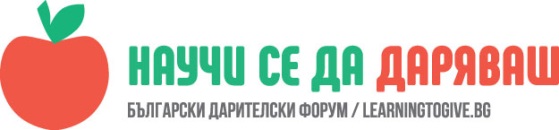 УРОК: Всеки може да бъде дарител/филантроп/Тодорка Тодорова  в ОУ“Иван Вазов“ гр.СилистраЧасът е проведен  с  ученици от  III  „Г“ клас на  23.10.2017 г.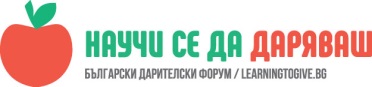 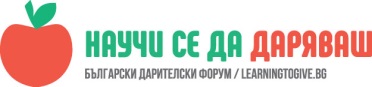 Да се формират знания за дефиниране на „общи“ и „лични“ зони в класната стая и думата „разрешение“;Да се формират умения за извършване на актове на дарителство в класната стая.ОписаниеЗапочнах часа с молба всяко дете да огледа работното си место .След това да разменят моливниците си. Поставих им задача да си приготвян по един молив.Тогава настъпи объркване. Започнаха да се споглеждат.Следваха изрази от типа“това не е мое“,“подай ми от моите моливи“, „не пипай,това е мое!“и др.Попитах ги проблем ли има и тогава като по команда заговориха заедно.Стана ясно ,че това не са техните моливници и не е правилно да ги използват.Уточнихме  ,че говорим за лични вещи и „лична „зона.Записахме на дъската предмети ,които считат за тяхна лична собственост.Зададох въпрос къде пиша? Защо след като тя не е моя? Озаглавихме и втора колонка „общи“ зони.Децата даваха примери ,които записвах на дъската.За да съм сигурна ,че всички са разбали какво е обща и лична зона в класната стая,поисках да довършат изреченията:Обща зона е мястото,което.........., Лична зона е мястото,което............Раздадох на всички ученици листче с въпрос „Какво разбирате под израза „за общото благо“?- това беше поставено и като домашно.Много бързо стигнахме до общ извод: „Общото благо „ означава  „за доброто на всички“.Едно от децата имаше задача да намери и запише какво е значението на думата „разрешение“.След като децата чуха значението на думата и обсъдиха чутото по-между си продължихме към следващото предизвикателство.На гърба на листчетата трябваше да запишат какво според тях е разрешено в класната стая.Няколко ученика прочетоха какво са записали и залепихме листчетата на дъската.За следващия час  поставих задача да помислят:„Какво могат да направят в класната стая за общото благо за което не се нуждаят от разрешение на учителя – сами“„Какво могат да променят с помощта на своите близки и с разрешение на учителя“.„Когато вземаме личните вещи на някого без да питаме винаги се караме.“„Аз не обичам някой да пипа нещатата ми.“„Ядосвам се като ми бъркат в шкафчето“„Батко ме гони от стаята си и не дава да влизам там.“„Сфетофар на правилата"-ще си изработим светофар на правилата .„Зелени правила“- това ,което бихме могли да правим в класната стая и което ще ни дава чувство за сигурност.„Червени правила“- нещата които не бива да се случват в стаята.